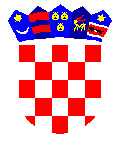 REPUBLIKA HRVATSKALIČKO-SENJSKA ŽUPANIJAGRAD GOSPIĆGRADSKO VIJEĆEKLASA: 024-01/23-01/9URBROJ: 2125-1-01-23-01Gospić, 12. listopada 2023. godine	Na temelju članka 35. Statuta Grada Gospića („Službeni vjesnik Grada Gospića“ br. 7/09, 5/10, 7/10, 1/12, 2/12, 3/13 – p.t., 7/15, 1/18, 3/20, 1/21), članka 65. st. 1. i članka 66. Poslovnika Gradskog vijeća Grada Gospića („Službeni vjesnik Grada Gospića” br. 7/09, 3/13, 1/18, 1/21) sazivam 26. redovnu sjednicu Gradskog vijeća Grada Gospića na dan 19. listopada 2023. godine (četvrtak) u Gradskoj vijećnici, Budačka 55, s početkom u 12.00 sati. Za sjednicu predlažem sljedeći: D n e v n i   r e d Aktualni sat;Usvajanje Zapisnika s 24. i 25. sjednice Gradskog vijeća Grada GospićaRazmatranje i usvajanje prijedloga Polugodišnjeg izvještaja o izvršenju Proračuna Grada Gospića za razdoblje od 01. 01. 2023. do 30. 06. 2023. godine;Izvjestitelj: KARLO STARČEVIĆRazmatranje i usvajanje prijedloga II. izmjena i dopuna Proračuna Grada Gospića za 2023. godinu;Izvjestitelj: KARLO STARČEVIĆRazmatranje i usvajanje prijedloga Odluke o mjerama zaštite poljoprivrednog zemljišta, mjerama za uređivanje, održavanje poljoprivrednih rudina i posebnim mjerama zaštite od požara na području Grada Gospića;Izvjestitelj: IVANA KALEB ASIĆRazmatranje i usvajanje prijedloga Odluke o V. izmjenama Odluke o ustrojstvu i djelokrugu rada upravnih tijela Grada Gospića;Izvjestitelj: SLAVEN STILINOVIĆRazmatranje i usvajanje prijedloga Odluke o izmjenama i dopunama Pravilnika o stipendiranju učenika i studenata na području Grada Gospića;Izvjestitelj: IVANA KALEB ASIĆRazmatranje i usvajanje prijedloga Odluke o izmjeni Odluke o imenovanju ulice na području Grada Gospića:Izvjestitelj: ANA -MARIJA ŠOLAJARazmatranje i usvajanje prijedloga Odluke o davanju suglasnosti na Odluku Upravnog vijeća Dječjeg vrtića Pahuljica o vrstama i opsegu redovitog programa predškolskog odgoja i obrazovanja za područje Grada Gospića u pedagoškoj godini 2023./2024.;Izvjestitelj: IVANA KALEB ASIĆRazmatranje i usvajanje prijedloga Odluke o davanju suglasnosti na Odluku o povećanju opsega 10-satnog redovitog programa Dječjeg vrtića Pahuljica, u područnom vrtiću u Ličkom Osiku u pedagoškoj godini 2023./2024.;       Izvjestitelj: IVANA KALEB ASIĆRazmatranje i usvajanje prijedloga Odluke o davanju suglasnosti na Odluku o povećanju broja zaposlenika u Dječjem vrtiću Pahuljica, u matičnom vrtiću u Gospiću i područnom vrtiću u Ličkom Osiku u pedagoškoj godini 2023./2024.;Izvjestitelj: IVANA KALEB ASIĆRazmatranje i usvajanje prijedloga Odluke o osnivanju prava građenja u korist Ličko-senjske županije;Izvjestitelj: ANA -MARIJA ŠOLAJARazmatranje i usvajanje prijedloga Odluke o osnivanju prava služnosti u korist tvrtke HRVATSKA ELEKTROPRIVREDA d.d. ZAGREB;Izvjestitelj: ANA -MARIJA ŠOLAJARazmatranje i usvajanje prijedloga Odluke o osnivanju prava služnosti na nekretnini u vlasništvu Grada Gospića u korist društva PLINACRO d.o.o. Zagreb za izgrađeni plinovodni sustav Like i Dalmacije, III. dijela sustava od MČS-3 Gospić do PČ/MRS Benkovac DN 500/75;Izvjestitelj: ANA -MARIJA ŠOLAJARazmatranje i donošenje prijedloga Odluke o osnivanju prava služnosti u korist tvrtke A1 Hrvatska d.o.o.;Izvjestitelj: ANA -MARIJA ŠOLAJAIzvješće o korištenju sredstava Proračunske zalihe za razdoblje srpanj - rujan 2023. godine i donošenje Zaključka o primanju na znanje IzvješćaIzvjestitelj: KARLO STARČEVIĆS poštovanjem,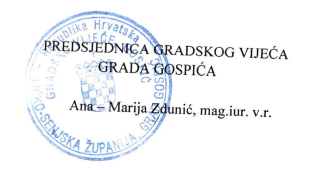 